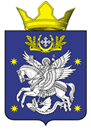 АДМИНИСТРАЦИЯ ДОБРИНСКОГО СЕЛЬСКОГО ПОСЕЛЕНИЯУРЮПИНСКОГО МУНИЦИПАЛЬНОГО РАЙОНАВОЛГОГРАДСКОЙ ОБЛАСТИПОСТАНОВЛЕНИЕ02.12.2021г.                 	№ 75Об утверждении Программы профилактики рисков причинения вреда (ущерба) охраняемым законом ценностям при осуществлении муниципального контроля  в сфере  благоустройства в Добринском сельском поселении  Урюпинского муниципального района  Волгоградской области на 2022 год В соответствии со статьей 44 Федерального закона от 31.07.2020 № 248-ФЗ "О государственном контроле (надзоре) и муниципальном контроле в Российской Федерации", Федеральным законом от 06.10.2003 № 131-ФЗ "Об общих принципах организации местного самоуправления в Российской Федерации", Постановлением Правительства Российской Федерации от 25.06.2021 № 990 "Об утверждении Правил разработки и утверждения контрольными (надзорными) органами программы профилактики рисков причинения вреда (ущерба) охраняемым законом ценностям", руководствуясь Уставом Добринского  сельского поселения Урюпинского муниципального  района Волгоградской  области п о с т а н о в л я ю:1. Утвердить Программу профилактики рисков причинения вреда (ущерба) охраняемым законом ценностям при осуществлении муниципального контроля в сфере благоустройства в Добринском  сельском поселении Урюпинского муниципального  района Волгоградской  области на 2022 год согласно Приложению.2. Контроль за исполнением настоящего постановления возлагаю на себя.3. Настоящее постановление вступает в силу с 1 января 2022 г. Глава Добринского сельского поселенияУрюпинского муниципального районаВолгоградской области                                                               А.Ю. БондаренкоПриложениек постановлению администрацииДобринского  сельского поселения Урюпинского муниципального  района Волгоградской  области от 02.12.2021г. № 75ПРОГРАММАпрофилактики рисков причинения вреда (ущерба) охраняемым законом ценностям при осуществлении муниципального контроля в сфере  благоустройства в Добринском сельском поселении  Урюпинского муниципального района  Волгоградской области на 2022 год1. Общие положения1.1. Программа профилактики рисков причинения вреда (ущерба) охраняемым законом ценностям при осуществлении муниципального  контроля в сфере благоустройства в Добринском  сельском поселении Урюпинского муниципального  района Волгоградской  области на 2022 год (далее - Программа профилактики) разработана для организации проведения в 2022 году профилактики нарушений обязательных требований, установленных федеральными законами и принятыми в соответствии с ними иными нормативными правовыми актами Российской Федерации, Волгоградской области, муниципальными правовыми актами Добринского  сельского поселения Урюпинского муниципального  района Волгоградской  области (далее - обязательные требования), предупреждения возможного нарушения подконтрольными субъектами обязательных требований и снижения рисков причинения вреда (ущерба) охраняемым законом ценностям, разъяснения подконтрольным субъектам обязательных требований.1.2. Программа профилактики реализуется в 2022 году и состоит из следующих разделов:а) анализ текущего состояния осуществления вида контроля, описание текущего развития профилактической деятельности контрольного органа, характеристика проблем, на решение которых направлена программа профилактики (далее - аналитическая часть);б) цели и задачи реализации программы профилактики;в) перечень профилактических мероприятий, сроки (периодичность) их проведения;г) показатели результативности и эффективности программы профилактики.2. Аналитическая часть2.1. Муниципальный контроль в сфере благоустройства на территории Добринского сельского поселения осуществляется в соответствии с Федеральным законом от 31.07.2020г. № 248-ФЗ «О государственном контроле (надзоре) и муниципальном контроле в Российской Федерации», Федеральным законом от 11.06.2021г. № 170-ФЗ «О внесении изменений в отдельные законодательные акты Российской Федерации в связи с принятием Федерального закона «О государственном контроле (надзоре) и муниципальном контроле в Российской Федерации», Федеральным законом от 06.10.2003 года N 131-ФЗ «Об общих принципах организации местного самоуправления в Российской Федерации», Уставом Добринского сельского поселения Урюпинского муниципального района, Решением Совета депутатов Добринского сельского поселения Урюпинского муниципального района № 27/92 от 31.08.2021 г. «Об утверждении Положения о муниципальном контроле в сфере благоустройства в  Добринском сельском поселении Урюпинского муниципального района».2.2. Муниципальный контроль в сфере благоустройства на территории Добринского сельского поселения осуществляет администрация Добринского сельского поселения (далее – орган муниципального контроля).2.3. В соответствии с Положением о муниципальном контроле в сфере благоустройства в Добринском сельском поселении Урюпинского муниципального района, (далее Положение о контроле), предметом муниципального контроля является:- соблюдение организациями и гражданами (далее – контролируемые лица) обязательных требований, установленных Правилами благоустройства территории Добринского сельского поселения Урюпинского муниципального района Волгоградской области, утвержденных решением Совета Депутатов Добринского сельского поселения Урюпинского муниципального района Волгоградской области от 30.10.2018 № 32/109 (далее – Правила), требований к обеспечению доступности для инвалидов объектов социальной, инженерной и транспортной инфраструктур и предоставляемых услуг, организация благоустройства территории в Добринском сельском поселении Урюпинского муниципального района Волгоградской области в соответствии с Правилами;- исполнение решений, принимаемых по результатам контрольных мероприятий. В предмет муниципального контроля не входят установленные Правилами обязательные требования, которые в соответствии с действующим законодательством входят в предмет иных видов государственного контроля (надзора), муниципального контроля.В рамках муниципального контроля в сфере благоустройства в соответствии с правилами благоустройства территории Добринского сельского поселения Урюпинского муниципального района осуществляется:- контроль за обеспечением надлежащего санитарного состояния, чистоты и порядка на территории;- контроль за поддержанием единого архитектурного, эстетического облика;-контроль за соблюдением порядка сбора, вывоза, утилизации и переработки бытовых и промышленных отходов;-контроль за соблюдением требований содержания и охраны зеленых насаждений (деревьев, кустарников, газонов);- выявление и предупреждение правонарушений в области благоустройства территории.2.4. Ранее муниципальный контроль в сфере благоустройства в Добринском  сельском поселении на территории Добринского  сельского поселения Урюпинского муниципального  района Волгоградской  области     не осуществлялся, в связи с чем не представляется возможным провести анализ текущего состояния осуществления вида контроля, описать текущий уровень развития профилактической деятельности контрольного органа, охарактеризовать проблемы, на решение которых направлена программа профилактики.3. Цели и задачи реализации программы профилактики    Настоящая Программа разработана на 2022 год и определяет цели, задачи и порядок осуществления администрацией Добринского сельского поселения профилактических мероприятий, направленных на предупреждение нарушений обязательных требований в сфере благоустройства территории сельского поселения.3.1. Целями профилактической работы являются:- стимулирование добросовестного соблюдения обязательных требований по благоустройства всеми контролируемыми лицами;- устранение условий, причин и факторов, способных привести к нарушениям обязательных требований и (или) причинению вреда (ущерба) охраняемым законом ценностям;- предотвращение угрозы безопасности жизни и здоровья людей;- создание условий для доведения обязательных требований до контролируемых лиц, повышение информированности о способах их соблюдения.3.2. Задачами профилактической работы являются:- укрепление системы профилактики нарушений обязательных требований в сфере благоустройства;- выявление причин, факторов и условий, способствующих нарушениям обязательных требований, разработка мероприятий, направленных на устранение таких причин;- повышение правосознания и правовой культуры юридических лиц, индивидуальных предпринимателей и граждан 4. Перечень профилактических мероприятий, сроки (периодичность) их проведения4.1. В рамках реализации Программы профилактики осуществляются следующие профилактические мероприятия:5. Показатели результативности и эффективности 
Программы профилактикиДля оценки результативности и эффективности настоящей Программы профилактики используются следующие показатели:Ввиду того, что Программа профилактики утверждается впервые данный раздел не может быть заполнен полностью.№ п/пНаименование мероприятияСрок (периодичность) проведенияОтветственный исполнитель1ИнформированиеКонтрольный орган осуществляет информирование контролируемых и иных заинтересованных лиц по вопросам соблюдения обязательных требований посредством размещения сведений, определенных частью 3 статьи 46 Федерального закона, на своем на официальном сайте в сети «Интернет», в средствах массовой информации, через личные кабинеты контролируемых лиц в государственных информационных системах (при их наличии) и в иных формах.Постояннодолжностное лицо, уполномоченное на осуществление муниципального контроля в соответствии с должностной инструкцией2Обобщение правоприменительной практикиПо итогам обобщения правоприменительной практики Контрольный орган обеспечивает подготовку доклада с результатами обобщения правоприменительной практики Контрольного органа (далее – доклад).Контрольный орган обеспечивает публичное обсуждение проекта доклада. Доклад утверждается руководителем Контрольного органа и размещается на официальном сайте.1 раз в год до 30 январядолжностное лицо, уполномоченное на осуществление муниципального контроля в соответствии с должностной инструкцией3Объявление предостереженияПредостережение о недопустимости нарушения обязательных требований объявляется контролируемому лицу в случае наличия у администрации сведений о готовящихся нарушениях обязательных требований и (или) в случае отсутствия подтверждения данных о том, что нарушение обязательных требований причинило вред (ущерб) охраняемым законом ценностям либо создало угрозу причинения вреда (ущерба) охраняемым законом ценностямПо мере появления оснований, предусмотренных законодательствомдолжностное лицо, уполномоченное на осуществление муниципального контроля в соответствии с должностной инструкцией4КонсультированиеКонсультирование осуществляется  в виде устных разъяснений по телефону, посредством видео-конференц-связи, на личном приеме либо в ходе проведения профилактического мероприятия, контрольного мероприятия; посредством размещения на официальном сайте письменного разъяснения по однотипным обращениям (более 10 однотипных обращений) контролируемых лиц и их представителей, подписанного уполномоченным должностным лицом Контрольного органа.Постоянно, по мере поступления обращений контролируемых лиц или их представителейдолжностное лицо, уполномоченное на осуществление муниципального контроля в соответствии с должностной инструкцией 5Профилактический визитВ течении  годадолжностное лицо, уполномоченное на осуществление муниципального контроля в соответствии с должностной инструкцией № п/пНаименование показателяВеличина1Полнота информации, размещенной на официальном сайте контрольного органа в сети «Интернет» в соответствии с частью 3 статьи 46 Федерального закона от 31 июля 2020 г. № 248-ФЗ «О государственном контроле (надзоре) и муниципальном контроле в Российской Федерации»100%2Утверждение доклада, содержащего результаты обобщения правоприменительной практики по осуществлению муниципального контроля, его опубликованиеИсполнено / Не исполнено3Доля выданных предостережений по результатам рассмотрения обращений с подтвердившимися сведениями о готовящихся нарушениях обязательных требований или признаках нарушений обязательных требований и в случае отсутствия подтвержденных данных о том, что нарушение обязательных требований причинило вред (ущерб) охраняемым законом ценностям либо создало угрозу причинения вреда (ущерба) охраняемым законом ценностям (%)-4Доля лиц, удовлетворённых консультированием в общем количестве лиц, обратившихся за консультированием-5Количество проведенных профилактических мероприятий-